中国联合网络通信有限公司福建省分公司2017届院校毕业生校园招聘简章一、公司简介中国联合网络通信有限公司福建省分公司（以下简称福建联通）是中国联通集团公司在福建的分支机构，拥有覆盖全省、结构合理、技术先进、功能强大的现代通信网络，主要经营移动通信业务，国内、国际固定电话网络与设施，语音、数据、图像及多媒体通信与信息服务，电信增值、广告传媒、外包呼叫中心业务，IP电话业务，以及与通信及信息业务相关的系统集成等业务。    截至2015年底，福建联通在全省所有市、县设立了分支机构，已建成移动通信基站6.15万个，拥有各类用户775万户，营业网点2万多家，累计创造各类就业机会5万余个。实现了全省4G网络覆盖到镇、3G网络覆盖到村，56个重点区县的网络广度覆盖、深度覆盖、随时随地接入和上网下载速率的行业领先，广大用户可同步享受到联通网络带来的极速互联体验。    近年来，在社会各界的大力支持下，福建联通取得了优异的发展业绩，并表现出越来越强劲的发展势头。2011年至2013年，实现公司收入规模和用户规模三年双翻番； 2013年至2014年，连续两年入选福建省纳税百强企业；2014年公司荣获“全国五一劳动奖状”表彰，2015年获评 “全国用户满意先进企业”称号。    作为“数字福建”建设的中坚力量，福建联通一直致力于将创新的通信信息服务优势与福建“五区叠加”战略布局相结合，支持并推动福建经济和社会信息化建设，全面满足各类综合信息服务需求。2015年，福建联通凭借FDD 4G牌照和全网通优势，全面实施4G“沃赶超”行动计划，累计投入50个亿，开通基站超过5.2万个，4G网络良好覆盖率达到99.4%，沃4G+网络峰值达到450M。同时，建成了通达全省乡镇的高速光纤宽带网络，拥有直达台湾岛内的海底光缆和关口局，建设了全省IDC数据中心及智慧城市云平台，在政务、教育、金融等16个重点领域承建和布局了一大批政府信息化平台和民生类应用项目，成为省内智慧城市和行业信息化建设主导力量，得到了中央部委及省政府高度认可，并在全国推广。站在信息时代新起点上，福建联通正不断加快高速移动通信网络建设步伐，加大技术、业务、应用和产品创新力度，为广大用户提供全方位、高品质移动通信和信息服务，全面满足百姓对综合信息服务需求，致力于与社会各界一起为共建机制活、产业优、百姓富、生态美的新福建而努力奋斗！————————（热门职位和宣讲会安排如下）————————————————二、热门职位招聘职位：IT工程师相关岗位（软件开发方向）（50人）岗位职责：在这里，你需要以C/C++语言作为主要武器，参与公司大型IT系统维护、优化和关键模块设计开发等工作包括： （1）根据公司发展和业务需求进行软件的设计； （2）参与代码开发、单元测试、系统测试，掌握代码编写技术和测试技术； （3）完成从需求到设计、再到开发和上线等项目周期中端到端的各环节。1、2017年正规全日制本科及以上学历应届毕业生；专业对口（计算机、软件相关专业优先）；国家英语四级考试合格。2、学习能力强，专业基础理论知识扎实（如C/C++/Java等编程语言、数据结构和算法等），具有较好的分析判断、语言表达、文字写作、组织协调能力。3、身体健康，能够承受较大的工作压力。4、无不良行为记录，品德好，重诚信，作风正派，责任心强，勤奋踏实，具有较强团队协作意识。5、优选条件 （1）熟悉TCP/IP协议，及互联网常见应用和协议的原理； （2）有IT应用软件、互联网软件等相关产品开发经验（含校园实践项目）； （3）了解网络安全/系统安全基础知识，有相关工具系统开发和实施经验。（4）本地生源优先考虑。工作地点：福建联通所辖九地市分公司及其管辖范围内的组织机构（可选地市：福州、厦门、泉州、漳州、宁德、莆田、南平、三明、龙岩）招聘职位：IT工程师相关岗位（大数据方向）（50人)岗位职责：在这里，你将深度参与公司大数据技术及平台的设计、开发、测试，研究用户模型，为客户提供个性化的服务。你将负责或参与：1、研发面向大数据分析处理平台，研究数据挖掘算法技术与应用，向公司业务部门、行业客户提供大数据解决方案，帮助客户在大数据时代取得先发优势2、研究用户模型相关核心算法，以及个性化推荐方法，解决个性化服务和营销问题，帮助公司实现数据资产化、货币化的目标。岗位任职要求：1、2017年正规全日制本科及以上学历应届毕业生；专业对口（计算机、软件相关专业优先）；国家英语四级考试合格。2、学习能力强，专业基础理论知识扎实（熟悉流计算、Hadoop、Spark使用、数据挖掘等），具有较好的分析判断、语言表达、文字写作、组织协调能力。3、身体健康，能够承受较大的工作压力。4、无不良行为记录，品德好，重诚信，作风正派，责任心强，勤奋踏实，具有较强团队协作意识。5、优选条件 （1）对商用或开源的数据库的使用，例如Oracle、Sybase、MySQL、PostgreSQL等有一定了解，熟悉SQL语言；（3）对开源数据库（例如MySQL、PostgreSQL等）的源代码有一定了解，有相关开发项目经历者优先（含校园实践项目）。（4）本地生源优先考虑。招聘职位：创新业务解决方案相关岗位（100人）岗位职责：在这里，你可以接触到通信、传输、物联网、云计算等技术，一览通信网络全貌，独立负责或携手公司业务精英打造最先进的各类创新业务解决方案；你还能凭借你的专业技术直接与公司各行业集团大客户决策层沟通对话。岗位任职要求：1、2017年正规全日制本科及以上学历应届毕业生；专业对口（通信、计算机、软件工程、电子等相关专业优先）；国家英语四级考试合格。2、学习能力强，专业基础理论知识扎实，具有较好的分析判断、语言表达、文字写作和组织协调能力。3、身体健康，能够承受较大的工作压力。4、无不良行为记录，品德好，重诚信，作风正派，责任心强，勤奋踏实，具有较强团队协作意识。5、优选条件 （1）对无线通信、数据通信、物联网、云计算、大数据等某一领域的知识有一定了解，熟悉通信网络基础知识；（2）熟悉C/C++/Java等编程语言和数据结构/算法等优先；（3）本地生源优先考虑。工作地点：福建联通所辖九地市分公司及其管辖范围内的组织机构（可选地市：福州、厦门、泉州、漳州、宁德、莆田、南平、三明、龙岩）招聘职位：网络建维类相关岗位（网优方向）（70人）岗位职责：在这里，你将参与国家大型通信网络的运行维护及建设项目。主要包括：网络配置调整；网络规划、建设及优化；设备日常维护、故障抢修和处理等。 岗位任职要求：1、2017年正规全日制本科及以上学历应届毕业生；专业对口（信息和通信工程、计算机相关专业优先）；国家英语四级考试合格。2、学习能力强，专业基础理论知识扎实，具有较好的分析判断、语言表达、文字写作、组织协调能力。3、身体健康，能够承受较大的工作压力。4、无不良行为记录，品德好，重诚信，作风正派，责任心强，勤奋踏实，具有较强团队协作意识。5、优选条件：（1）熟悉无线优化流程和优化工具的使用、了解主要网络指标的优化手段。（2）本地生源优先考虑。工作地点：福建联通所辖九地市分公司及其管辖范围内的组织机构（可选地市：福州、厦门、泉州、漳州、宁德、莆田、南平、三明、龙岩）招聘职位：市场营销类相关岗位（30人）岗位职责：在这里，你可以负责业务拓展与销售，承担客户需求分析、策略制定、客户开发、售前售中售后客户支持、活动组织等工作。岗位任职要求：1、2017年正规全日制本科及以上学历应届毕业生；专业对口（市场营销、互联网运营、计算机、软件工程、电子等相关专业优先）；国家英语四级考试合格。2、学习能力强，专业基础理论知识扎实，具有较好的分析判断、语言表达、文字写作和组织协调能力。3、身体健康，能够承受较大的工作压力。4、无不良行为记录，品德好，重诚信，作风正派，责任心强，勤奋踏实，具有较强团队协作意识。5、优选条件（1）对线上线下零售、电商运营等某一领域的知识有一定了解，熟悉传统营销、互联网营销基础知识；（2）本地生源优先考虑。工作地点：福建联通所辖九地市分公司及其管辖范围内的组织机构（可选地市：福州、厦门、泉州、漳州、宁德、莆田、南平、三明、龙岩）三、招聘流程1、网申。扫描网申二维码进行简历投递；2、测评。通过筛选的简历将安排线上测评；3、笔试。通过线上测评的同学通知参加笔试；4、面试。笔试后根据成绩安排面试；5、录用。面试后回复面试情况，优秀人才安排现场签约预录用。四、相关联络信息1、福建联通校招联系人：人力资源部招聘和培训中心  何 奇 先生（手机15559015559）2、公司通信地址：福建省福州市仓山区闽江大道55号联通信息广场3、网申地址：http://campus.chinahr.com/2017/liantong/m/zhaopin.asp?did=3174110000144、网申二维码：请扫码后进行简历投递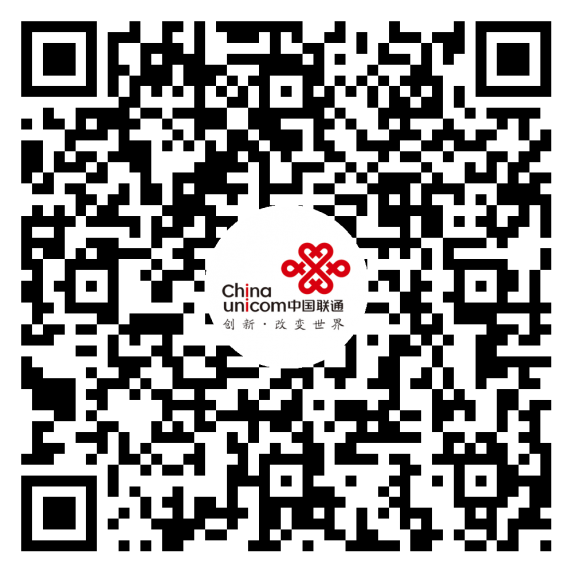 5、近期现场宣讲会、见面会安排：（1）宣讲会时间：：2016年9月28日 14:00-15:00   地点：大学生活动中心513；（2）企业见面会时间：宣讲当日：15:30-17:00，见面会地点: 大学生活动中心四楼展厅。中国联合网络通信有限公司福建省分公司二〇一六年九月